ПРОЕКТ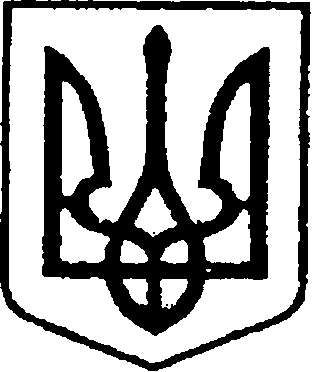 УКРАЇНАЧЕРНІГІВСЬКА ОБЛАСТЬН І Ж И Н С Ь К А    М І С Ь К А    Р А Д АВ И К О Н А В Ч И Й    К О М І Т Е ТР І Ш Е Н Н Явід     червня 2019 року	                    м. Ніжин	                                         №     Про відзначення з нагодиДня Конституції УкраїниВідповідно до статей 40, 42, 59 Закону України «Про місцеве самоврядування в Україні», рішення Ніжинської міської ради Чернігівської області VII скликання від 03 травня 2017 року № 27-23/2017                                    «Про затвердження Положень про Почесну грамоту, Грамоту та Подяку виконавчого комітету Ніжинської міської ради», Регламенту виконавчого комітету Ніжинської міської ради Чернігівської області VІІ скликання, затвердженого рішенням виконавчого комітету Ніжинської міської ради Чернігівської області VІІ скликання від 11.08.2016 р. №220, розглянувши клопотання тимчасово виконуючого обов’язки начальника 4 державного пожежно-рятувального загону Управління державної служби України                        з надзвичайних ситуацій у Чернігівській області Державної служби України                з надзвичайних ситуацій Степаненка В. І., виконавчий комітет Ніжинської міської ради вирішив: 1.Оголосити Подяку виконавчого комітету Ніжинської міської ради             за сумлінне виконання службових обов’язків, високий професіоналізм                      та з нагоди відзначення Дня Конституції України:           	1.1.старшині служби цивільного захисту Самойленку Сергію Миколайовичу, водію 16 державної пожежно-рятувальної частини                      (м. Ніжин) 4 державного пожежно-рятувального загону Управління державної служби України з надзвичайних ситуацій у Чернігівській області;	1.2.молодшому лейтенанту служби цивільного захисту Бувайлику Артему Олександровичу, начальнику караулу 16 державної пожежно-рятувальної частини (м. Ніжин) 4 державного пожежно-рятувального загону Управління державної служби України з надзвичайних ситуацій                                у Чернігівській області;	1.3.молодшому сержанту служби цивільного захисту Волощуку Сергію Миколайовичу, пожежному-рятувальнику 16 державної пожежно-рятувальної частини (м. Ніжин) 4 державного пожежно-рятувального загону Управління державної служби України з надзвичайних ситуацій                                у Чернігівській області.2.Відділу юридично-кадрового забезпечення апарату виконавчого комітету Ніжинської міської ради (Лега В. О.) забезпечити оприлюднення цього рішення протягом п’яти робочих днів з дати його прийняття                              на офіційному сайті Ніжинської міської ради.3.Відділу бухгалтерського обліку апарату виконавчого комітету Ніжинської міської ради (Єфіменко Н. Є.) забезпечити виконання цього рішення у частині придбання бланків подяк та рамок.4.Фінансовому управлінню Ніжинської міської ради виділити виконавчому комітету Ніжинської міської ради кошти у сумі 54,00 грн.             на покриття витрат для придбання квіткової продукції за рахунок коштів міської цільової програми заходів з відзначення державних та професійних свят, ювілейних та святкових дат, відзначення осіб, які зробили вагомий внесок у розвиток міста Ніжина, здійснення представницьких та інших заходів на 2019 рік КТКВ (0210180), КЕКВ (2210).5.Контроль за виконанням цього рішення залишаю за собою.Міський голова                                                                                     А. В. ЛінникПояснювальна запискадо проекту рішення «Про відзначення з нагодиДня Конституції України»Відповідно до ст. 40 Закону України «Про місцеве самоврядування                в Україні», рішення Ніжинської міської ради Чернігівської області                     «Про внесення змін до рішення Ніжинської міської ради від 03 травня                 2017 року №27-23/2017 «Про затвердження Положень про Почесну грамоту, Грамоту та Подяку виконавчого комітету Ніжинської міської ради»                        від 02.02.2018 р. №18-35/2018 пропонуються кандидатури                                до відзначення з нагоди Дня Конституції України. Проект рішення                       «Про відзначення з нагоди Дня Конституції України» складається з чотирьох розділів:  Розділ І. Відповідно до клопотання тимчасово виконуючого обов’язки начальника 4 державного пожежно-рятувального загону Управління державної служби України з надзвичайних ситуацій у Чернігівській області Державної служби України з надзвичайних ситуацій Степаненка В. І., пропонуються кандидатури до відзначення Подяками виконавчого комітету Ніжинської міської ради з нагоди Дня Конституції України.         Розділ ІІ. Відділ юридично-кадрового забезпечення апарату виконавчого комітету Ніжинської міської ради, відповідно до Закону України «Про доступ до публічної інформації», забезпечує опублікування цього рішення протягом п’яти робочих днів з дати його підписання шляхом оприлюднення на офіційному сайті Ніжинської міської ради.	Розділ ІІІ. Відділ бухгалтерського обліку апарату виконавчого комітету Ніжинської міської ради (Єфіменко Н. Є.) забезпечує виконання цього рішення у частині придбання бланків подяк та рамок.Розділ ІV. Фінансове управління Ніжинської міської ради виділяє виконавчому комітету Ніжинської міської ради кошти на покриття витрат для придбання квіткової продукції за рахунок коштів міської цільової програми заходів з відзначення державних та професійних свят, ювілейних та святкових дат, відзначення осіб, які зробили вагомий внесок у розвиток міста Ніжина, здійснення представницьких та інших заходів на 2019 рік. Доповідати проект рішення на засіданні буде начальник сектора                      з питань кадрової політики відділу юридично-кадрового забезпечення апарату виконавчого комітету Ніжинської міської ради Чепуль Ольга Віталіївна.Начальник відділу юридично-кадровогозабезпечення апарату виконавчогокомітету Ніжинської міської ради                                                          В. О. Лега